              КАРАР                                                                ПОСТАНОВЛЕНИЕ           01 октябрь 2021 й.                          №  74                        01 октября  2021 г.       Об утверждении порядка и условий предоставленияиных межбюджетных трансфертов из бюджетасельского поселения Лагеревский сельсовет муниципального района Салаватский район Республики Башкортостан бюджету муниципального                   района Салаватский район Республики Башкортостан            В соответствии со статьей 142.5 Бюджетного кодекса Российской Федерации, Федеральным законом от 06.10.2003 № 131-ФЗ «Об общих принципах организации местного самоуправления в Российской Федерации» и в соответствии с Законом Республики Башкортостан «О межбюджетных отношениях в Республике Башкортостан», п о с т а н о в л я ю:1. Утвердить прилагаемый порядок и условия предоставления иных межбюджетных трансфертов из бюджета сельского поселения Лагеревский сельсовет муниципального района Салаватский район Республики Башкортостан бюджету муниципального района Салаватский район Республики Башкортостан.          2. Разместить настоящее постановление на официальном сайте сельского поселения Лагеревский сельсовет муниципального района Салаватский район в информационно-коммуникационной сети Интернет.         3.  Контроль за исполнением настоящего постановления оставляю за собой.Глава	 сельского поселения                                                        Р.Р. НизамовПриложениек постановлению Администрации  Лагеревский сельсовет муниципального района Салаватский                                                                                                      район Республики Башкортостанот 01 октября 2021 года № 74Порядок и условия предоставления иных межбюджетных трансфертов из бюджета сельского поселения Лагеревский сельсовет муниципального района Салаватский район Республики Башкортостан бюджету муниципального района Салаватский район Республики БашкортостанОбщие положенияНастоящий порядок и условия предоставления иных межбюджетных трансфертов из бюджета сельского поселения Лагеревский сельсовет муниципального района Салаватский район Республики Башкортостан (далее- бюджет сельского поселения) бюджету муниципального района Салаватский район Республики Башкортостан (далее –бюджет муниципального района) определяют механизм и условия предоставления иных межбюджетных трансфертов из бюджета сельского поселения бюджету муниципального района.Условия предоставления иных межбюджетных трансфертовИные межбюджетные трансферты из бюджета сельского поселения, входящего в состав муниципального района, бюджету муниципального района предоставляются в следующих случаях:при передаче району части полномочий  сельского поселения, входящего в состав муниципального района, по решению вопросов местного значения;в иных случаях, установленных законодательством Российской Федерации, законодательством Республики Башкортостан и нормативными правовыми актами муниципального района Салаватский район Республики Башкортостан.Порядок предоставления иных межбюджетных трансфертовРешение о предоставлении иных межбюджетных трансфертов бюджету муниципального района оформляется решением Совета сельского поселения. Лагеревский сельсовет муниципального района Салаватский район Республики Башкортостан о бюджете сельского поселения на очередной финансовый год и на плановый период, а также решениями Совета сельского поселения  Лагеревский сельсовет муниципального района Салаватский район Республики Башкортостан о внесении изменений в бюджет сельского поселения на соответствующий год и плановый период.Иные межбюджетные трансферты предоставляются в пределах бюджетных ассигнований и лимитов бюджетных обязательств, утвержденных сводной бюджетной росписью бюджета сельского поселения.Основанием для предоставления иных межбюджетных трансфертов бюджету муниципального района в случае, предусмотренном подпунктом 1 пункта 2.1 настоящего Порядка, являются соглашения о передаче органам местного самоуправления муниципального района Салаватский район Республики Башкортостан части полномочий по решению вопросов местного значения сельского поселения, утвержденные решениями Советов сельского поселения Лагеревский сельсовет муниципального района Салаватский район Республики Башкортостан и муниципального района Салаватский район Республики Башкортостан.Объем, целевое назначение, порядок и сроки предоставления иных межбюджетных трансфертов, порядок предоставления отчетности определяются в соглашении.Контроль за использованием иных межбюджетных трансфертовКонтроль за целевым использованием иных межбюджетных трансфертов осуществляется на основании отчетов о расходовании финансовых средств, предоставляемых Администрацией муниципального района Салаватский район Республики Башкортостан в Администрацию сельского поселения Лагеревский  сельсовет муниципального района Салаватский район Республики Башкортостан. Периодичность и форма предоставления отчетов определяются соглашением.Санкционирование перечисления иных межбюджетных трансфертов осуществляется финансовым органом, исполняющим бюджет сельского поселения.Расходование средств, переданных в виде иных межбюджетных трансфертов, на цели, не предусмотренные соглашением, не допускается.Органы местного самоуправления муниципального района несут ответственность за нецелевое использование иных межбюджетных трансфертов в соответствии с законодательством Российской Федерации.В случае нецелевого использования иных межбюджетных трансфертов финансовые средства подлежат возврату в бюджет сельского поселения в сроки, установленные соглашением.Не использованные по состоянию на 1 января текущего финансового года межбюджетные трансферты, полученные в форме иных межбюджетных трансфертов, имеющих целевое назначение, подлежат возврату в доход бюджета сельского поселения, в порядке, установленном пунктом 5 статьи 242 Бюджетного кодекса Российской Федерации.В случае, если неиспользованный остаток межбюджетных трансфертов, полученных в форме иных межбюджетных трансфертов, имеющих целевое назначение, не перечислен в доход бюджета, указанные средства подлежат взысканию в доход бюджета сельского поселения.Башҡортостан республикаһыСалауат районы муниципаль районыныңЛағыр ауыл  советыауыл  биләмәһе  хакимиәте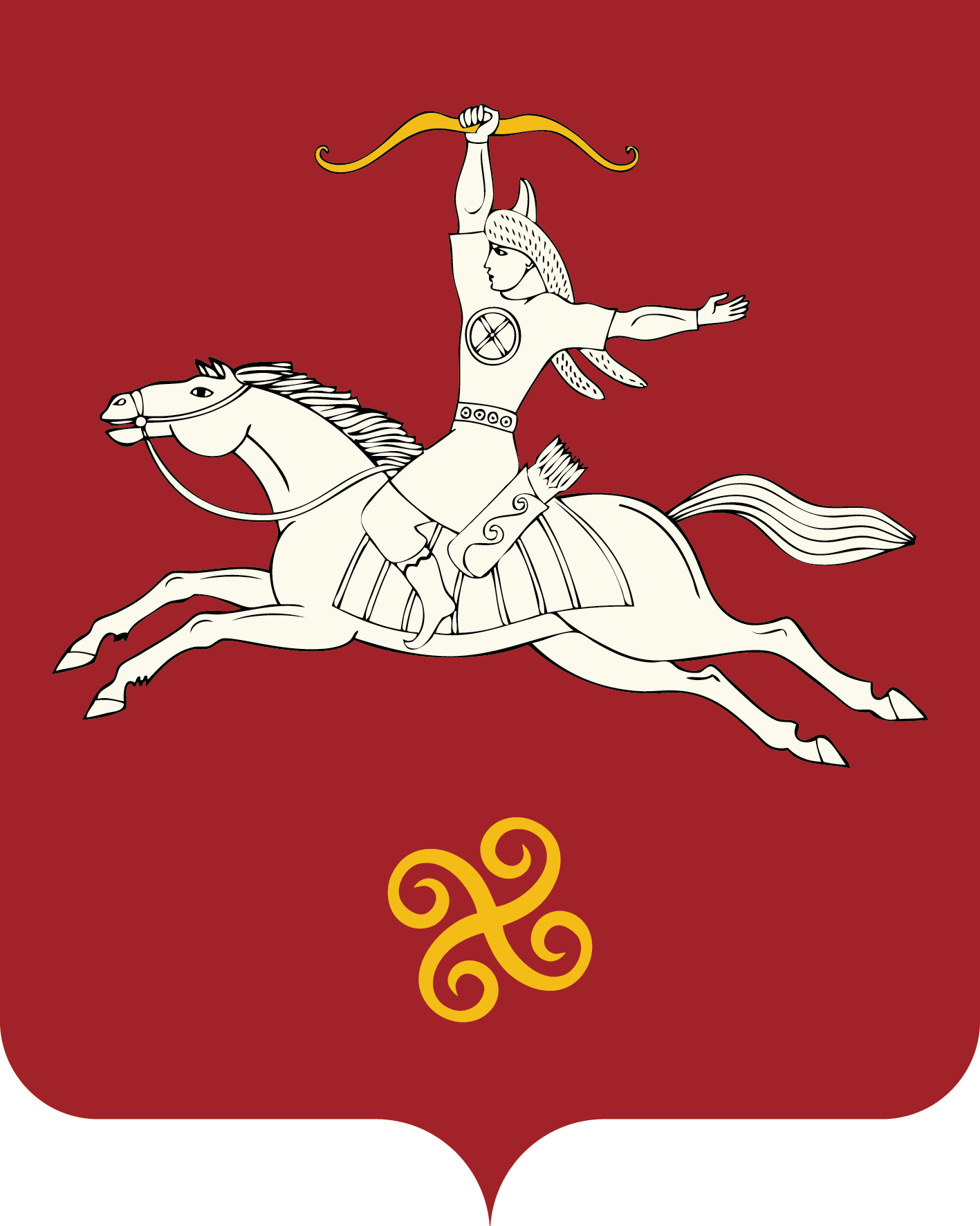 Республика  БашкортостанАдминистрация  сельского поселенияЛагеревский сельсоветмуниципального  района         Салаватский район452497, Лағыр ауылы,Йәштәр урамы, 14 тел. (34777) 2-77-94, 2-77-31452497,с.Лагерево,ул.Молодежная, 14тел. (34777) 2-77-94, 2-77-31